CCSM Telecon/Webex, 26 March 2019AttendeesE. Barkley, A. Crowson, M. Gnat, C. Haddow, Agenda General AnnouncementsDr Stephen Townes (NASA/JPL) is the new CMC ChairAction Items Check Several action items extendedTwo new action related to service agreement/configuration profile openedSee spreadsheet for detailsTGFT Prototyping & TGFT Book CheckNot addressedService Package Data Formats CheckNoted that magic draw models need to be coordinated between W. Eddy and C. HaddowWill likely reserve some working time at the spring meetings for this PIF Prototyping & Book Check  C. Haddow acknowledged receipt of verbiage to use for “user” parameterE. Barkley agreed to produce first cut for resolving AI 2019-0205-01 (occultation representation)A. Crowson acknowledged that latest preliminary exchange has been uploaded by NASA/JPL teamdiscussed the potential use of missions other than those in the prototype plan and agreed that this could be allowed if identifying a trajectory formation in the prototype plan becomes too onerous with regard to satisfy the success criteriafurther noted that this is not the preferred approach as presumably the missions in the prototype plan were chosen such that all parties can do some degree independently validate the information being exchangedService Agreement and Service Configuration Profile Data Formats OutlineDiscussed how to present outline – concern noted from E. Barkley as to how to present the configuration profile information in a “natural” fashion for operations/implementation engineering (leading/classifying the profile via the frame type does not seem the most “natural”)H. Kelliher noted that it should also fit with how the service catalog is organized An option for an index table was notedAlso an option for re-structuring the outline such that the frame type is moved to a sub-header was discussed Action to E. Barkley to produce some suggested change re c) aboveAction to M. Gnat to revise the outline for the Spring meetings Spring Meetings Planning See diagram below for 1st cut agenda for Spring 2019 meetings AOB  (none)Next TeleconOur next teleconference is scheduled for April 16th 2019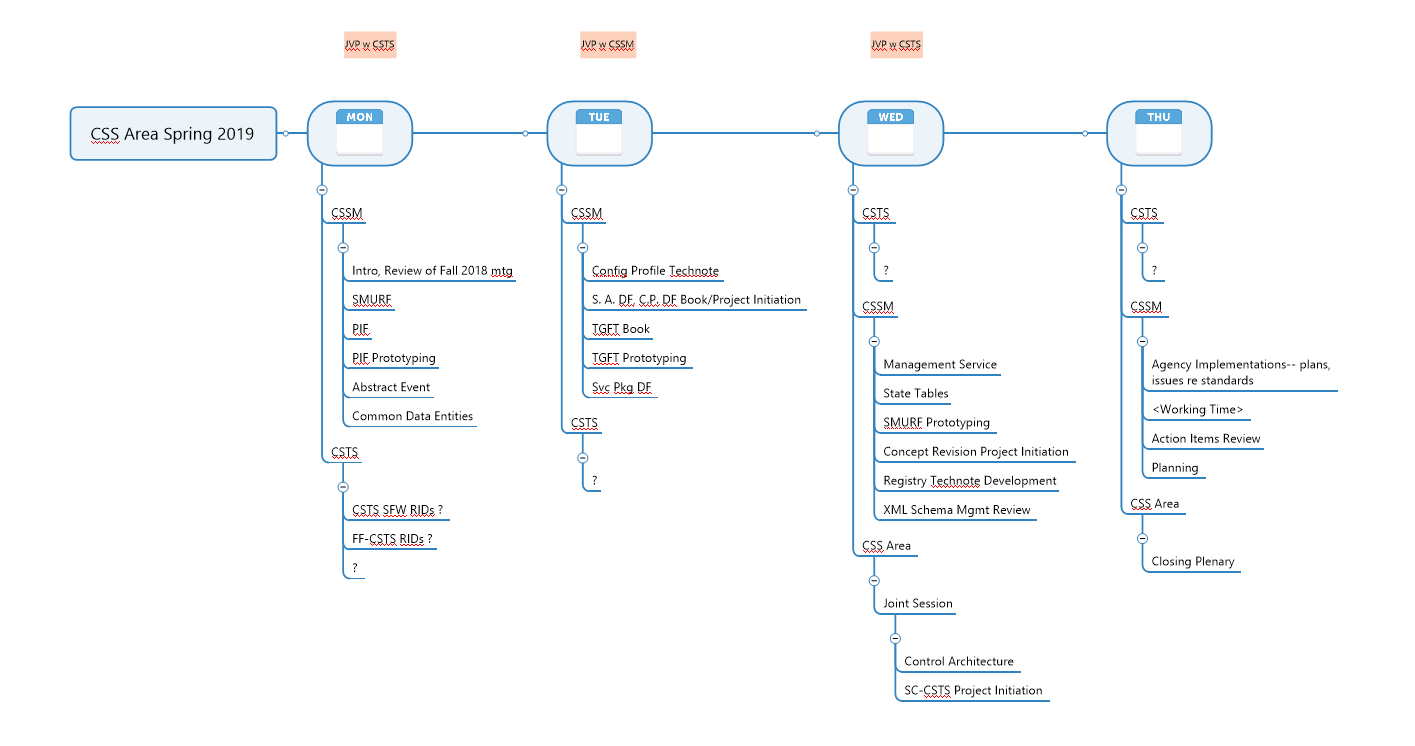 Figure 1 -  Preliminary Agenda Spring 2019 Meetings